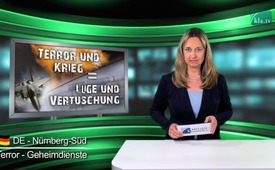 Terreur et guerre = mensonge et tromperie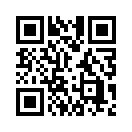 L’ex-agent de la CIA Robert Bear, avait reçu, comme les autres agents de la CIA, la mission de préparer le changement de gouvernement en Yougoslavie ; dans une interview avec le magazine Britic, il a reconnu la chose suivante :...L’ex-agent de la CIA Robert Bear, avait reçu, comme les autres agents de la CIA, la mission de préparer le changement de gouvernement en Yougoslavie ; dans une interview avec le magazine Britic, il a reconnu la chose suivante :

 « J’ai reçu l’ordre de préparer la Slovénie à réclamer son indépendance. On nous a donné beaucoup d’argent, plusieurs millions de dollars, pour financer différentes ONG, des partis d’opposition et différents politiciens en vue d’attiser la haine […]. Beaucoup d’agents de la CIA et d’officiers de haut rang ont simplement disparu, parce qu’ils ont refusé d’effectuer la propagande contre les Serbes en Yougoslavie. Personnellement j’ai été choqué de voir la dose de mensonges qui sortaient de nos agences pour « alimenter » nos politiciens ! Beaucoup d’agents de la CIA étaient préparés à faire cette propagande sans savoir ce qu’ils faisaient. […] Certains agents de la CIA ont été les auteurs de la lettre de déclarations officielles, qui a ensuite été lue par les porte-paroles. Bien sûr les présentateurs de nouvelles télévisées ne savaient rien de tout cela, ils ont reçu les informations de leur chef, et lui les a reçues de nous. Chacun de nous avait la même mission : diffuser à la télévision la haine et le nationalisme et mettre en évidence les différences entre les gens. »

Chers téléspectateurs, une fois de plus, cela devient clair : les guerres d’aujourd’hui sont alimentées et provoquées consciemment au moyen de mensonges et de tromperie. L’écrivain et ancien professeur de lycée Frank-Rüdiger Halt en définit l’essence comme suit, je cite :

 « Le terme « guerre contre le terrorisme » est déjà absurde en soi, car la guerre est la forme la plus extrême du terrorisme. Manifestement cela détourne notre attention du vrai terrorisme, qui a ses racines dans la toute-puissance de la grande richesse d’une petite minorité. Ces gens-là tirent leur richesse surtout des guerres, des crises, des maladies et des dettes publiques. Et ils utilisent cet horrible jeu de terreur au niveau géopolitique, dans le sens de leur « nouvel ordre mondial ». Leur garantie de succès est l’inertie et l’ignorance des masses. » 

Guerre après guerre nous devrions être soumis et amenés dans le nouvel ordre mondial. Il est important de comprendre cette stratégie et de ne pas jouer son jeu par notre passivité. Car ces bellicistes n’ont les coudées franches qu’aussi longtemps que les masses dorment. Aidez-nous donc à dévoiler cette propagande de mensonge, par exemple en diffusant cette émission.de prpSources:https://propagandaschau.wordpress.com/2015/12/04/ex-cia-agent-robert-baersiegaben-
uns-millionen-um-jugoslawien-zu-zerstueckeln/Cela pourrait aussi vous intéresser:---Kla.TV – Des nouvelles alternatives... libres – indépendantes – non censurées...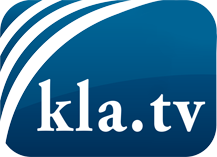 ce que les médias ne devraient pas dissimuler...peu entendu, du peuple pour le peuple...des informations régulières sur www.kla.tv/frÇa vaut la peine de rester avec nous! Vous pouvez vous abonner gratuitement à notre newsletter: www.kla.tv/abo-frAvis de sécurité:Les contre voix sont malheureusement de plus en plus censurées et réprimées. Tant que nous ne nous orientons pas en fonction des intérêts et des idéologies de la système presse, nous devons toujours nous attendre à ce que des prétextes soient recherchés pour bloquer ou supprimer Kla.TV.Alors mettez-vous dès aujourd’hui en réseau en dehors d’internet!
Cliquez ici: www.kla.tv/vernetzung&lang=frLicence:    Licence Creative Commons avec attribution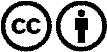 Il est permis de diffuser et d’utiliser notre matériel avec l’attribution! Toutefois, le matériel ne peut pas être utilisé hors contexte.
Cependant pour les institutions financées avec la redevance audio-visuelle, ceci n’est autorisé qu’avec notre accord. Des infractions peuvent entraîner des poursuites.